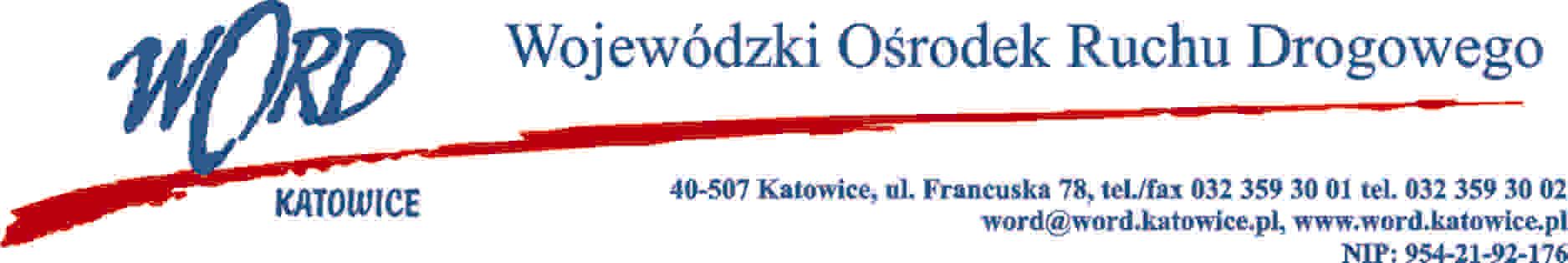 Postępowanie prowadzone jest zgodnie z regulaminem gospodarowania nieruchomościamiKatowice, 26.04.2023 r. InformacjaWojewódzki Ośrodek Ruchu Drogowego w Katowicach z siedzibą w Katowicach, 40-507, przy ul.  Francuskiej 78 informuje, iż spotkanie oferentów z powołaną przez Dyrektora WORD Katowice komisją odbędzie się w  siedzibie WORD Katowice przy ul. Francuskiej 78 w sali konferencyjnej w dniu 4.05.2023 r. w  godzinach od 9:00 do 14:00, po wcześniejszym umówieniu dokładnej godziny.